Publicado en Ciudad de México el 15/10/2019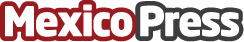 Danfoss AB-QM 4.0, válvula de control y equilibrio independiente de la presiónLas válvulas de control de climatización dinámica para conexiones desde DN15 a 32 optimizan el equilibrio hidrónico y el control de unidades terminales en edificios públicos y comercialesDatos de contacto:DanfossDanfoss015556152195Nota de prensa publicada en: https://www.mexicopress.com.mx/danfoss-ab-qm-4-0-valvula-de-control-y Categorías: Nacional Ecología Consumo Nuevo León Otras Industrias Innovación Tecnológica http://www.mexicopress.com.mx